Grammar Point: Lie / LayI like to lie on the ground.		I lay the book on the table.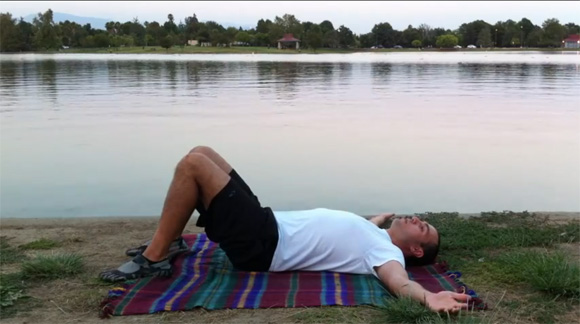 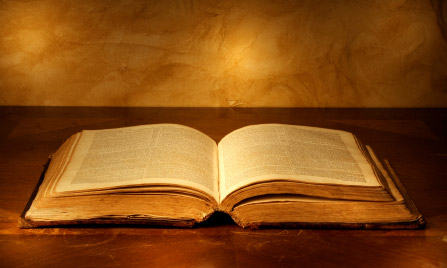 Lie:  This means to recline, and is something that you do yourself.Lay:  This means to put or place something.  Lay is a transitive verb, meaning that there is always an object after it.  (Lay the book on the table.  Book is the object.)Complete the following sentences with either lie or lay: I am going upstairs to ____ down. I like to ____ on the sofa and watch football. Can you ____ your bag on the floor? Do me a favour and ____ the table. Can you ____ still without moving? I like to ____ my pyjamas out on my bed. The dog ____ on the ground. Please ____ down for a minute. You should ____ the bottle down.We ____ in bed when we sleep.Answers:  1.lie  2.lie  3.lay  4.lay  5.lie  6.lay  7.lay  8.lie  9.lay  10.lie Extension:  Lie and lay in the past tense.The rule changes when you use lie and lay in the past tense, as lie becomes lay (a bit confusing at first), and lay becomes laid.  The table below will help:
Here are some examples to show the difference:Present tense:  I lie on the ground during football practice.Past tense:  Last week I lay on the ground during football practice.Present tense:  I lay the book on the table and walk away.Past tense:  During Maths I laid the book on the table and walked away.Complete these sentences with the correct form of lie or lay. (Note: to challenge you there are a mixture of present and past tense examples!)I like to ____ on the sofa and watch television.Before school today I ____ my football boots by the front door.I ____ in bed all day on Sunday.Cats like to ____ in the sun.John ____ down and went to sleep.She ____ her pen on the desk and looked up.It is relaxing to ____ down when you are tired.Can you ____ that on the shelf and come here?But I ____ the table last night.The easy option is to ____ down and give up.Answers:  1.lie  2.laid  3.lay  4.lie  5.lay  6.laid  7.lie  8.lay  9.laid  10.liePresentPastLieLieLayLayLayLaid